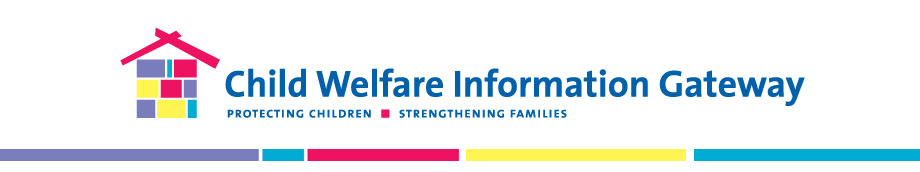 Child Welfare Information Gateway Subscription FormThank you for subscribing! 
We want you to receive the most relevant information for your interests and needs. Please let us know how we can best serve you by answering these questions. Your privacy is important to us and your personal information will be kept private.First Name
[blank field]I am looking for resources to help me with my: Work/Professional DevelopmentEducationCommunity/volunteer serviceFamily/Personal situationWhat is your primary area of focus or interest? (select all that apply)Adoption Foster CareChild Abuse and Neglect/PreventionYouth, or Parent/Family Services and SupportChild and Family Well-beingManagement and SupervisionIn which State/territory are you located? 
[Dropdown] Which type of resources would be most useful for you?  (select all that apply)Mobile phone applicationsPamphlets or short handoutsJournal articles Online news articlesVideos Virtual trainingsConference presentations (e.g. PPT)WebinarsGuidebooks or toolkitsOnline e-booksTechnical reports or briefsInfographicsPodcastsIf you are looking for resources for work, what is your professional background?Not ApplicablePrevention/family support (outside child welfare agency)Prevention/family support (inside child welfare agency)Child protective servicesFoster care servicesAdoption servicesYouth servicesJuvenile justiceHealth/mental healthSubstance useLegal/courts Researcher/evaluator/consultantEarly childhood educator (0–5yrs)Teacher (K–12)Professor/faculty (higher education)Student/InternOther professionalIf you work for a child welfare agency, please indicate your primary job function:N/AChild Welfare Leadership (e.g., Director/Deputy Director, Bureau Chief, Regional Director)Child Protective Services - Intake Child Protective Services – Investigation/Assessment	In-Home Services (e.g., PSSF, Family Maintenance, and Reunification Services)Foster Care – Case ManagementFoster Care – Recruitment/Training/Licensing of Resource FamiliesFoster Care – Independent Living/YouthAdoption - Case Management, Subsidy, Post-adoption ServicesContinuous Quality Improvement/Quality Assurance/Data AnalystCFSR/PIP/CFSP/APSR Policy DevelopmentTrainingChild Welfare Information Systems Other Area of Child Welfare-Related WorkWhat best describes your professional role?Senior Level ManagementProgram Manager/CoordinatorSupervisorFront-line staff/worker Student InternFamily LeaderOtherNot ApplicableWe would like your feedback to improve our messaging and service delivery. May we contact you (in 3 to 6 months) to schedule a telephone interview or focus group?YesNo